Nature of Science: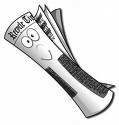                        “Newspaper” Article Assignment                Attach printed articles to your folder with the following                        information         Speaker—Who is the speaker?  Be specific.  What part of the                                 Article tells you?          Occasion----What is the setting (circumstances and context)?                                 Are there other events and conditions that influence                                            the article’s message?         Audience----Who is the target audience?          Purpose-----Why was the article written? Is the article persuasive?                        Informative?  Entertaining?Science Themes:Nature of Science                                                  Energy            Systems and Interactions                                Evolving Earth (Change Over Time)                                                              Discovery and Technology         Who is the author?     What is the author attitude?